Аналитическая справка по результатам мониторинга качества дошкольного образования (МКДО) в МКДОУ детский сад «Елочка» п. Невонка за 2022 год. 
Процедура мониторинга качества дошкольного образования в МКДОУ детский сад «Елочка» п. Невонка проводилась в соответствии с Концепцией МКДО в Российской Федерации и методическими рекомендациями, на основании письма Министерства образования Московской области от 17.08.2022 № 18Исх-17632/05-02. С сентября по декабрь 2022 года проводилась аналитическая работа сотрудниками, родителями образовательной организации, реализующей программу дошкольного образования и региональными экспертами.Мониторинг включал в себя несколько ракурсов оценивания: Самооценка педагогов Внутренняя оценка ООП Внешняя оценка ООП Внутренняя оценка по шкалам МКДО Внешняя оценка по шкалам МКДО Степень удовлетворенности и вовлеченности родителей (НОКО).По окончанию экспертизы сформированы «Результаты мониторинга качества дошкольного образования в МКДОУ детский сад «Елочка» п. Невонка».Цель МКДО: информационная поддержка разработки и реализации государственной политики РФ в сфере дошкольного образования, непрерывный и системный анализ и оценка состояния и перспективы развития образования, повышение эффективности управления образовательной системой за счёт роста качества принимаемых управленческих решений, своевременное выявление и предотвращение нарушений требований законодательства об образовании, использование механизмов, процедур, инструментария мониторинга, позволяющее сформировать объективную оценку анализа, проблем, прогнозирования и принятия последующих решений по осуществлению образовательной деятельности в сфере дошкольного образования.Для принятия эффективных решений по совершенствованию качества дошкольного образования в мониторинге выделены цели по следующим направлениям:Совершенствование качества образовательной программы дошкольного образования в соответствии с требованиями федеральной образовательной программы дошкольного образования (ФОП ДО);Повышение качества содержания образовательной деятельности с помощью использования авторских технологий, пособий, развивающих игр, а также участия в экспериментальной и инновационной деятельностиПовышение качества образовательных условий в ДООПовышение качества реализации основной образовательной программы в ДОО;Совершенствование качества взаимодействия с семьёйОбеспечение здоровья, безопасности и качества услуг по присмотру и уходу;Повышение качества управления в ДОО.Виды реализуемых образовательных программ в ДОО Оценка образовательной организации в целомДанные, полученные в процессе проведения мониторинга качества дошкольного образования позволяют увидеть проблемные аспекты в системе дошкольного образования МКДОУ детский сад «Елочка» п. Невонка и наметить пути дальнейшего совершенствования качества дошкольного образования.План по улучшению качества работы и устранению недостатков по результатам МКДО 2022 в МКДОУ детский сад «Елочка» п. НевонкаАнализ представленных данных позволяет сделать вывод о том, что в ООП МКДОУ детский сад «Елочка» п. Невонка, описаны способы реализации принципов образовательной деятельности групп, педагогическая работа по изучению развития дошкольников по всем образовательным областям, выявлению их индивидуальных потребностей, интересов, а также потребностей родителей (законных представителей) в образовании своих детей.  Проведённый анализ позволил произвести комплексную оценку качества дошкольного образования в МКДОУ детский сад «Елочка» п. Невонка. Образовательная деятельность выстраивается в соответствии с принципами ФГОС ДО, с учётом возможностей, интересов и инициативы воспитанников, создано образовательное пространство в соответствии с санитарно-гигиеническими нормами. Управление и развитие в детском саду осуществляется на основе нормативных документов. Вывод: Результаты мониторинга позволили получить объективную информацию для выявления сильных и слабых сторон дошкольного образования в МКДОУ детский сад «Елочка» п. Невонка, что ложится в основу принятия решений по совершенствованию качества дошкольного образования в МКДОУ.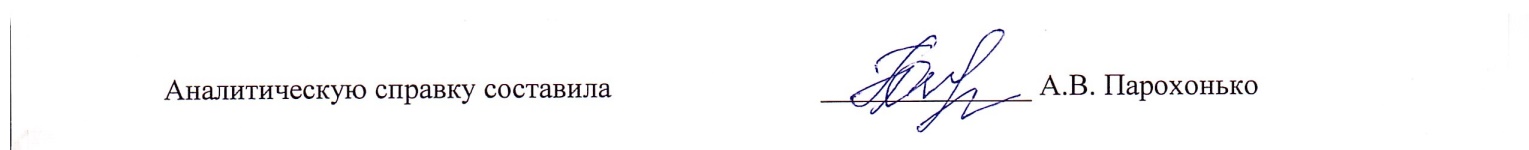  ОСНОВНАЯ ОБРАЗОВАТЕЛЬНАЯ ПРОГРАММА МКДОУ ДЕТСКИЙ САД ЕЛОЧКА П. НЕВОНКА Программа-Мир-безопасностиАвторская-образовательная-программа-Азбука-пожарной-безопасности Внутренняя оценкаЭкспертная оценкаОбласть качества / показательБалл по области качества / показателюБалл по области качества / показателюРекомендации экспертаОБРАЗОВАТЕЛЬНЫЕ ОРИЕНТИРЫ-2Рекомендаций пока нет1.3. Ориентиры образовательной деятельности ДОО02Рекомендаций пока нет1.4. Понимание ребенка. Политика, цели и системные решения в ДОО02Рекомендаций пока нетОБРАЗОВАТЕЛЬНЫЕ УСЛОВИЯ2.252.73Рекомендаций пока нет5.1. Финансирование реализации образовательных программ ДОО33Рекомендаций пока нет5.2. Финансирование услуг по присмотру и уходу00Рекомендаций пока нет5.3. Учебно-методическое обеспечение ДОО13Рекомендаций пока нет5.3. Предметно-пространственная среда ДОО, доступная всем воспитанникам ДОО (без учета выделенных групповых пространств)23Рекомендаций пока нет5.4. Кадровое обеспечение. Педагогические работники ДОО03Рекомендаций пока нет5.4. Библиотечно-информационное обеспечение ДОО. Управление знаниями в ДОО03Рекомендаций пока нет5.4. Предметно-пространственная среда ДОО, доступная работникам ДОО03Рекомендаций пока нет5.5. Организация профессионального развития педагогических работников ДОО03Рекомендаций пока нет5.5. Информационные технологии в ДОО33Рекомендаций пока нет5.6. Совершенствование педагогической работы. Предоставление обратной связи, консультационное и учебно- методическое сопровождение02Рекомендаций пока нет5.7. Кадровое обеспечение реализации административных, учебно-вспомогательных и хозяйственно-обслуживающих функций в ДОО04Рекомендаций пока нетУСЛОВИЯ ПОЛУЧЕНИЯ ДОШКОЛЬНОГО ОБРАЗОВАНИЯ ЛИЦАМИ С ОГРАНИЧЕННЫМИ ВОЗМОЖНОСТЯМИ ЗДОРОВЬЯ И ИНВАЛИДАМИ--Рекомендаций пока нет6.4. Доступность услуг для инвалидовНПНПРекомендаций пока нетЗДОРОВЬЕ, БЕЗОПАСНОСТЬ И ПОВСЕДНЕВНЫЙ УХОД22.5Рекомендаций пока нет8.4. Безопасность внутреннего помещения ДОО (внегруппового)23Рекомендаций пока нет8.5. Безопасность территории ДОО для прогулок на свежем воздухе12Рекомендаций пока нет8.6. Регулярные действия по обеспечению безопасности в ДОО03Рекомендаций пока нет8.7. Контроль за чрезвычайными ситуациями и несчастными случаями33Рекомендаций пока нет8.8. Организация медицинского сопровождения11Рекомендаций пока нет8.9. Хозяйственно-бытовое обслуживание33Рекомендаций пока нетУПРАВЛЕНИЕ И РАЗВИТИЕ12.2Рекомендаций пока нет9.4. Документирование образовательной деятельности ДОО12Рекомендаций пока нет9.5. Управление организационными процессами ДОО02Рекомендаций пока нет9.6. Управление качеством дошкольного образования в ДОО02Рекомендаций пока нет9.7. Управление персоналом ДОО03Рекомендаций пока нет9.8. Программа развития ДОО02Рекомендаций пока нетОценка качества дошкольного образования ДОО (по уровню ДОО)1.752.36Оценка качества дошкольного образования ДОО (по уровню ДОО)Внутренняя оценкаЭкспертная оценкаОбласть качества / показательОтветственный исполнительОжидаемый результатКАДРОВЫЕ УСЛОВИЯ. КВАЛИФИКАЦИЯ ПЕДАГОГОВ И СОВЕРШЕНСТВОВАНИЕ ПЕДАГОГИЧЕСКОЙ РАБОТЫКадровое обеспечение. Педагогические работники ДООЗаведующий Старший воспитатель Повышениепрофессиональногоуровня педагогическихкадров в вопросахиспользования в практике работы современных цифровых технологий дошкольного образования	Транслированиеопыта работы через: участие в конкурсах, курсах , проектнуюдеятельность. Участиевоспитателей вреализации моделисетевой организацииметодическойработы поповышениюпрофессиональнойкомпетентностипедагогов ДОУОрганизация профессионального развития педагогических работников ДООЗаведующий Старший воспитатель Повышениепрофессиональногоуровня педагогическихкадров в вопросахиспользования в практике работы современных цифровых технологий дошкольного образования	Транслированиеопыта работы через: участие в конкурсах, курсах , проектнуюдеятельность. Участиевоспитателей вреализации моделисетевой организацииметодическойработы поповышениюпрофессиональнойкомпетентностипедагогов ДОУСовершенствование педагогической работы. Предоставление обратной связи, консультационное и учебно-методическое сопровождениеЗаведующий Старший воспитатель Повышениепрофессиональногоуровня педагогическихкадров в вопросахиспользования в практике работы современных цифровых технологий дошкольного образования	Транслированиеопыта работы через: участие в конкурсах, курсах , проектнуюдеятельность. Участиевоспитателей вреализации моделисетевой организацииметодическойработы поповышениюпрофессиональнойкомпетентностипедагогов ДОУКадровое обеспечение реализации административных, учебно-вспомогательных и хозяйственно-обслуживающих функций в ДООЗаведующий Старший воспитатель Повышениепрофессиональногоуровня педагогическихкадров в вопросахиспользования в практике работы современных цифровых технологий дошкольного образования	Транслированиеопыта работы через: участие в конкурсах, курсах , проектнуюдеятельность. Участиевоспитателей вреализации моделисетевой организацииметодическойработы поповышениюпрофессиональнойкомпетентностипедагогов ДОУИНФОРМАЦИОННОЕ ОБЕСПЕЧЕНИЕУчебно-методическое обеспечение ДООЗаведующий1. Обновление содержания образования в соответствии с современными требованиями общества.2. Повышение качества образовательной деятельности.Библиотечно-информационное обеспечение ДОО. Управление знаниями в ДООЗаведующий1. Обновление содержания образования в соответствии с современными требованиями общества.2. Повышение качества образовательной деятельности.МАТЕРИАЛЬНО-ТЕХНИЧЕСКОЕ ОБЕСПЕЧЕНИЕПредметно-пространственная среда ДОО, доступная всем воспитанникам ДОО (без учета выделенных групповых пространств)Заведующий  Обогащение  предметно – пространственной развивающей среды и материально-технической базы ДОУ согласно требованиям ФГОС ДО.Предметно-пространственная среда ДОО, доступная работникам ДООЗаведующий  Обогащение  предметно – пространственной развивающей среды и материально-технической базы ДОУ согласно требованиям ФГОС ДО.ЗДОРОВЬЕ, БЕЗОПАСНОСТЬ И ПОВСЕДНЕВНЫЙ УХОДЗДОРОВЬЕ И ПОВСЕДНЕВНЫЙ УХОДОрганизация медицинского сопровожденияМедсестра Педагоги ДОУСнижение уровня заболеваемости у воспитанниковХозяйственно-бытовое обслуживаниеУПРАВЛЕНИЕ И РАЗВИТИЕДокументирование образовательной деятельности ДООЗаведующий Старший воспитательОбеспечить открытость, адаптивность и развитие образовательной системы в соответствии с принципом системностиПланировать, координировать и контролировать работу ДОО, педагогических и других работников детского садаУправление организационными процессами ДООЗаведующий Старший воспитательОбеспечить открытость, адаптивность и развитие образовательной системы в соответствии с принципом системностиПланировать, координировать и контролировать работу ДОО, педагогических и других работников детского садаУправление качеством дошкольного образования в ДООЗаведующий Старший воспитательОбеспечить открытость, адаптивность и развитие образовательной системы в соответствии с принципом системностиПланировать, координировать и контролировать работу ДОО, педагогических и других работников детского садаУправление персоналом ДООПрограмма развития ДООЗаведующий Старший воспитательПедагоги ДОУПовышение качества образовательного процесса.Преодоление дефицита учебно-методических материалов и повышение уровня компетентности педагогов.Улучшение качества реализации образовательной деятельности и распространение опыта работы.Повышение уровня компетенции педагогов.Улучшение качества образования детей.Распространение педагогического опыта. Привлечение общественных организаций как партнёров детского сада к совместному решению проблем образования детей дошкольного возрастаПостоянное информирование родителей о деятельности учреждения, достижениях ребёнка и получение обратной связи.Обучение родителей взаимодействию с ребёнком в домашних условиях.